ZIELONY ZAWRÓT GŁOWY1. Co łączy te obrazki?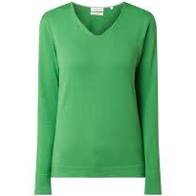 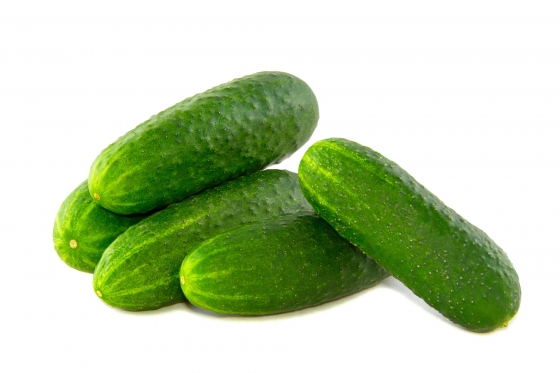 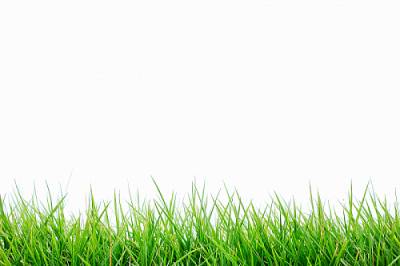 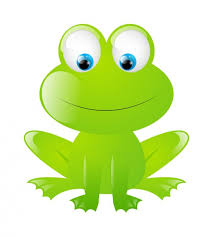 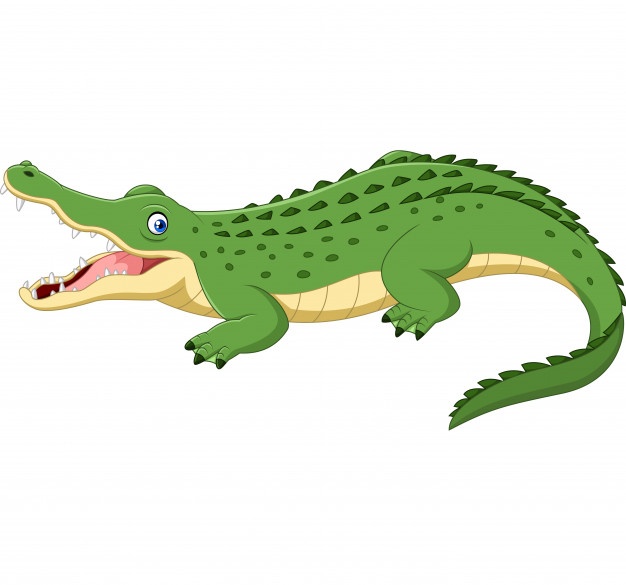 2. Wysłuchanie piosenki:FasolkiWiosenny rock1. Kto lubi kolor zielony,
Kto z wiosną w zielone gra
Ten nigdy nie jest zmartwiony,
Ten uśmiech wesoły ma.

Ref: Wiosną można iść na spacer
I nie zmarznie się na kość.
Wiosną całkiem jest inaczej,
Wiosna to jest miły gość.

2. Kto lubi kwiaty i łąkę,
Kto lubi słońce i wiatr, 
Kto chciałby spotkać biedronkę,
Niech idzie wraz ze mną w świat.
https://www.youtube.com/watch?v=orGOVcXq-qw3. Rozmowa z dzieckiem o wiośnie i o zielonym kolorze: czy lubi zieleń? Czy ma zielone zabawki? Co zielonego można zjeść? Wyszukiwanie w domu zielonych przedmiotów.4. Jak „zrobić” zielony?Dziecko sprawdza doświadczalnie mieszając barwy podstawowe:- czerwony i  niebieski;- czerwony i żółty;- żółty i niebieski.Można mieszać zabarwioną wodę, farbę, plastelinę w 2 kolorach – jeśli miękka.Jakie nowe kolory powstały?Z jakich kolorów powstała barwa zielona?W zależności od użytego materiału otrzymaną farbą pomalować obrazek na zielono, wykleić plasteliną  lub ulepić np. gąsienicę lub zrealizować własną (dziecka) wizję.Przykładowe obrazki:Dinozaur:https://ecoloringpage.com/brontosaurus-dinosaur-colouring-page-printable/Krokodyl:https://dada.pl/dla-malucha/kolorowanki/krokodylŻaba:http://clipart-library.com/printable-coloring-pages-of-frogs.html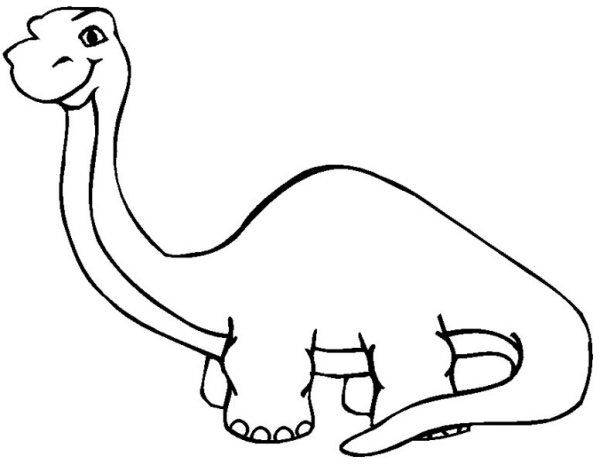 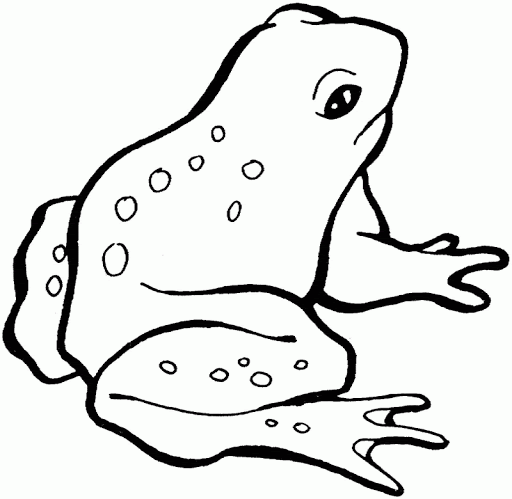 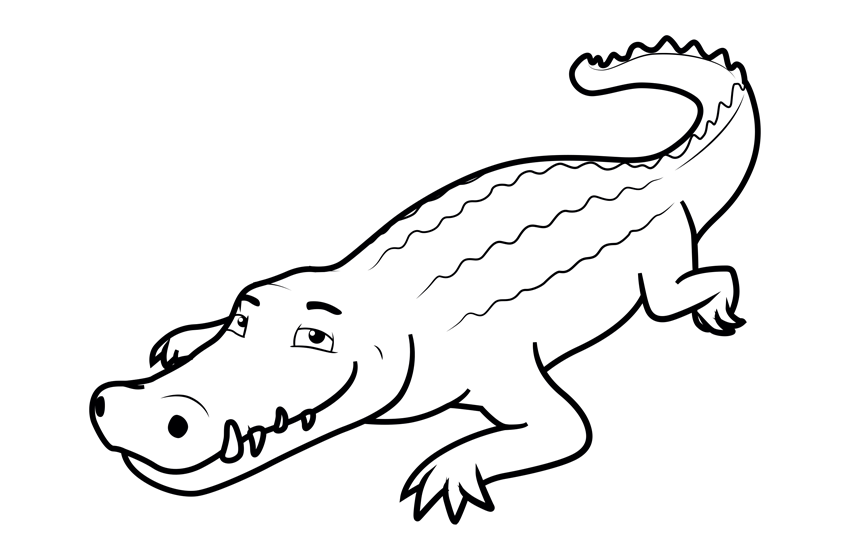 